СОВЕТ ДЕПУТАТОВ ГОРОДСКОГО ОКРУГА ЩЁЛКОВО МОСКОВСКОЙ ОБЛАСТИР Е Ш Е Н И Е от 05.02.2020 № 84/8О внесении изменений в решениеСовета депутатов городского округа Щёлково от 28.05.2019 № 998/89(с изменениями от 03.09.2019 № 1073/95, от 25.12.2019 № 63/7)В соответствии с Федеральным законом от 06.10.2003 № 131-ФЗ 
«Об общих принципах организации местного самоуправления в Российской Федерации», Законом Московской области от 28.12.2018 № 258/2018-ОЗ 
«Об организации местного самоуправления на территории Щёлковского муниципального района», Совет депутатов городского округа Щёлково Р Е Ш И Л: Внести следующие изменения в Приложение 3 к решению Совета депутатов городского округа Щёлково от 28.05.2019 № 998/89 
(с изменениями от 03.09.2019 № 1073/95, от 25.12.2019 № 63/7 «О принятии 
в собственность городского округа Щёлково Московской области имущества Щёлковского муниципального района, поселений Щёлковского муниципального района» (далее – Решение) «Муниципальное имущество городского поселения Фряново Щёлковского муниципального района, принимаемое в собственность городского округа Щёлково Московской области»:В разделе 2 «Недвижимое имущество»:Исключить пункты 173, 188, 190, 198, 199, 202, 208, 225, 227.Пункты 247 - 250,  356,  357  изложить  в  следующей редакции:Внести следующие изменения в Приложение 4 к Решению «Муниципальное имущество городского поселения Монино Щёлковского муниципального района, принимаемое в собственность городского округа Щёлково Московской области»:В разделе 2 «Недвижимое имущество»:Исключить пункты 60 – 91, 163, 165, 166, 170 – 175, 199.Пункты 159, 162, 164, 167, 168, 169 изложить в следующей редакции:Дополнить раздел пунктами следующего содержания:В разделе 3 «Движимое имущество» исключить пункты 377 – 382.Внести следующие изменения в Приложение 5 к Решению «Муниципальное имущество городского поселения Загорянский Щёлковского муниципального района, принимаемое в собственность городского округа Щёлково Московской области»:В разделе 2 «Недвижимое имущество» пункты 304, 322 – 324 изложить в следующей редакции:Дополнить раздел 4 «Земельные участки» пунктами 17 – 20 следующего содержания:Внести следующие изменения в Приложение 8 к Решению «Муниципальное имущество сельского поселения Огудневское Щёлковского муниципального района, принимаемое в собственность городского округа Щёлково Московской области»:В разделе 3 «Движимое имущество» пункты 4, 6, 8 - 11, 24 изложить в следующей редакции:5.	Администрации городского округа Щёлково осуществить необходимые мероприятия, связанные с исполнением пунктов 
1 - 4 настоящего решения.6.	 Настоящее решение подлежит размещению на официальном сайте Администрации городского округа Щёлково Московской области.Председатель Совета депутатов городского округа Щёлково                          			  Е.Ф. Мокринская№ п/пНаименование имуществаНас. пунктУлицаДомКв.Индивидуализиру ющие характеристикиБалансовая стоимость, руб.247Паркр.п. ФряновоПарковаяПлощадь 33163 кв. м, кадастровый номер 50:14:0010411:232,  инв. № 011000000000011001046759,83248Старое кладбищер.п. ФряновоИнтернациональнаяПлощадь 12914 кв. м, кадастровый номер 50:14:0010413:611,  инв. № 01100000000001100117026894,82249Новое кладбищер.п. ФряновоПлощадь 24200 кв. м, кадастровый номер 50:14:0000000:285,  инв. № 011000000000011001213137938,00250Новое кладбище (вторая очередь)р.п. ФряновоПлощадь 45220 кв. м, кадастровый номер 50:14:0010421:2,  инв. № 011000000000011001324605558,60356Нежилое помещение в здании гражданского назначения (вести
бюль)р.п. ФряновоЛепешкина2а, кор. 1 Площадь 37,6 кв. м, инв. № 0110000000016334529214059,81357Нежилое помещениер.п. ФряновоЛепешкина2а, кор. 2 Площадь 42,2 кв. м, инв. № 0110000000016334530236938,65№ п/пНаименование имуществаНас. пунктУлицаДомКв.Индивидуализиру ющие характеристикиБалансовая стоимость, руб.159Линия ули чного освещенияр.п. МониноЖелезнодорожнаяПротяженность 660 м, опоры 20 шт., светильники 21 шт.19680,00162Линия ули чного освещенияр.п. МониноЦентральнаяПротяженность 759 м, опоры 23 шт., светильники 19 шт.130526,99164Линия ули чного освещенияр.п. Монино1-ая ДачнаяПротяженность 891 м, опоры 27 шт., светильники 23 шт.71497,64167Линия ули чного освещенияр.п. МониноЗаводскаяПротяженность 858 м, опоры 26 шт., светильники 19 шт.33787,46168Линия ули чного освещенияп. Лес
ные ПоляныБерезоваяПротяженность 660 м, опоры 20 шт., светильники 11 шт.25909,44169Линия ули чного освещенияп. Лес
ные ПоляныСосноваяПротяженность 363 м, опоры 11 шт., светильники 8 шт.1420087,00№ п/пНаименование имуществаНас. пунктУлицаДомКв.Индивидуализиру ющие характеристикиБалансовая стоимость, руб.Линия ули чного освещенияр.п. Монино1-й ЖелезнодорожныйПротяженность 132 м, опоры 4 шт., светильники 3 шт.9840,00Линия ули чного освещенияр.п. Монино2-й ЖелезнодорожныйПротяженность 132 м, опоры 4 шт., светильники 3 шт.9840,00Линия ули чного освещенияр.п. МониноНовинское шоссе (дворы)Протяженность 726 м, опоры 22 шт., светильники 28 шт.70733,00Линия ули чного освещенияр.п. МониноПолеваяПротяженность 495 м, опоры 15 шт., светильники 11 шт.4584,56Линия ули чного освещенияр.п. МониноСевернаяПротяженность 363 м, опоры 11 шт., светильники 8 шт.3362,01Линия ули чного освещенияр.п. МониноРабочаяПротяженность 198 м, опоры 6 шт., светильники 6 шт.1833,82Линия ули чного освещенияр.п. МониноЛинейнаяПротяженность 759 м, опоры 23 шт., светильники 23 шт.7029,65Линия ули чного освещенияр.п. МониноОлимпийскаяПротяженность 165 м, опоры 5 шт., светильники 5 шт.1528,18Линия ули чного освещенияр.п. МониноНоваяПротяженность 198 м, опоры 6 шт., светильники 3 шт.1833,82Линия ули чного освещенияр.п. МониноДепутатс каяПротяженность 231 м, опоры 7 шт., светильники 5 шт.2139,46Линия ули чного освещенияр.п. МониноМираПротяженность 297 м, опоры 9 шт., светильники 5 шт.2750,73Линия ули чного освещенияр.п. МониноБезымяннаяПротяженность 693 м, опоры 21шт., светильники 16 шт.22253,40Линия ули чного освещенияр.п. МониноЗеленаяПротяженность 396 м, опоры 12 шт., светильники 5 шт.16690,05Линия ули чного освещенияр.п. МониноКооперативнаяПротяженность 594 м, опоры 18 шт., светильники 14 шт.25035,08Линия ули чного освещенияр.п. Монино2-я ДачнаяПротяженность 495 м, опоры 15 шт., светильники 9 шт.20862,56Линия ули чного освещенияр.п. МониноНагорнаяПротяженность 594 м, опоры 18 шт., светильники 9 шт.8662,65Линия ули чного освещенияр.п. МониноПесочнаяПротяженность 858 м, опоры 26 шт., светильники 19 шт.125125,22Линия ули чного освещенияр.п. МониноСадоваяПротяженность 693 м, опоры 21 шт., светильники 12 шт.10106,43Линия ули чного освещенияр.п. МониноСоветскаяПротяженность 660 м, опоры 20 шт., светильники 15 шт.9625,17Линия ули чного освещенияр.п. МониноПодгорнаяПротяженность 231 м, опоры 7 шт., светильники 5 шт.3368,81Линия ули чного освещенияр.п. МониноЛесная Протяженность 396 м, опоры 12 шт., светильники 10 шт.5775,10Линия ули чного освещенияр.п. МониноКомсомольская (дворы, ДИП)Протяженность 759 м, опоры 23 шт., светильники 24 шт.249098,45Линия ули чного освещенияр.п. МониноМосковская (дворы)Протяженность 1155 м, опоры 35 шт., светильники 36 шт.379062,86Линия ули чного освещенияр.п. МониноЮжная (дворы, ДИП) Протяженность 1089 м, опоры 33 шт., светильники 33 шт.357402,12Линия ули чного освещенияр.п. МониноДружбыПротяженность 231 м, опоры 7 шт., светильники 8 шт.75812,57Линия ули чного освещенияр.п. МониноАлкснисаПротяженность 4290 м, опоры 130 шт., светильники 137 шт.1,00Линия ули чного освещенияр.п. МониноАвиационнаяПротяженность 2772 м, опоры 84 шт., светильники 85 шт.1,00Линия ули чного освещенияр.п. МониноБарановаПротяженность 1386 м, опоры 42 шт., светильники 42 шт.1,00Линия ули чного освещенияр.п. МониноГенерала БеляковаПротяженность 891 м, опоры 27 шт., светильники 27 шт.1,00Линия ули чного освещенияр.п. МониноГенерала ДементьеваПротяженность 1650 м, опоры 50 шт., светильники 50 шт.1,00Линия ули чного освещенияр.п. МониноМаршала КрасовскогоПротяженность 4224 м, опоры 128 шт., светильники 132 шт.1,00Линия ули чного освещенияр.п. МониноМаслова (улица, ДИП)Протяженность 2244 м, опоры 68 шт., светильники 68 шт.195679,00Линия ули чного освещенияр.п. МониноТрудовая Протяженность 264 м, опоры 8 шт., светильники 8 шт.1,00Линия ули чного освещенияр.п. МониноФалалееваПротяженность 795 м, опоры 24 шт., светильники 24 шт.1,00Линия ули чного освещенияр.п. МониноГоспитальнаяПротяженность 1518 м, опоры 46 шт., светильники 46 шт.1,00Линия ули чного освещенияр.п. МониноЖуковскогоПротяженность 759 м, опоры 23 шт., светильники 23 шт.1,00Линия ули чного освещенияр.п. МониноК Мемориальному кладбищуПротяженность 561 м, опоры 17 шт., светильники 17 шт.1,00Линия ули чного освещенияр.п. МониноКоттеджный поселок (ул. Офицер
ская, Планер
ная, Сосновая, Вишне
вая, Сиреневая, Ягодная, 1-й Офицерский пер., Академическая, Аэродромная, пер. 1, 2, 3, 4, 5, 6, Липовая, Березо
вая)Протяженность 5549 м, опоры 172 шт., светильники 172 шт.1,00Линия ули чного освещенияр.п. МониноДНТ «Мони
но» выездПротяженность 1800 м, опоры 60 шт., светильники 45 шт.1,00Линия ули чного освещенияр.п. МониноДНТ «Нови нки»Протяженность 2500 м, опоры 92 шт., светильники 68 шт.1,00№ п/пНаименование имуществаНас. пунктУлицаДомКв.Индивидуализиру ющие характеристикиБалансовая стоимость, руб.304Автомобильная дорога местного значениягп ЗагорянскийПротяженность 1450 м, покрытие – асфальт, от поворота на ул. Димитрова между домами № 59А и № 55 далее на ул. Орджоникидзе3251,63322Автомобильная дорога гп ЗагорянскийНахимоваПротяженность 1202 м, 46Н-13418531312,71323Автомобильная дорога гп ЗагорянскийНекрасо
ваПротяженность 721 м, 46Н-13421326705,49324Автомобильная дорога гп ЗагорянскийНикитинаПротяженность 235 м, 46Н-1341993040,61№ п/пАдресКадастровый номерПлощадь, кв.мКадастровая стоимость, руб.17Московская область, Щёлковский район, д.п. Загорянский, ул. Валентиновская, влад. 150:14:070403:981067529579677,7518Московская область, Щёлковский район, д.п. Загорянский, ул. Сергея Лазо, д. 750:14:070401:3313403713046,2019Московская область, Щёлковский район, д.п. Загорянский, дер. Оболдино50:14:040116:2441001238167,9320Московская область, д. Оболдино, ул. Радужная (межквартальные проезды)50:14:0000000:103311557115585373,89№ п/пНаименование имуществаИндивидуализирующие характеристики имуществаБалансовая стоимость (руб.)4Детская игровая площадка д. Огуднево, д. 4, 5Инв. № 11245284710364, площадь 271,6 кв. м, покрытие песчаное, информационный стенд - 
1 шт., детский игровой комплекс – 1 шт., скамья со спинкой - 4 шт., урна - 4 шт.200000,006Детская игровая площадка п. КлюквенныйИнв. № 11245288910010, площадь: 300 кв. м покрытие резиновая крошка; 10,59 кв. м покрытие песчаное, скамейки С-43 - 4 шт., урна 
У-21 – 4 шт., городок МГ-7/1 - 1шт., игровой элемент Д-5 – 1 шт., игровой элемент Д-3 – 1 шт., игровой элемент Д-10 – 1 шт., карусель К-7/1 - 1шт., балансир МК-8 – 2 шт., пружина МК-21 – 
2 шт., качели К-16/2 – 2 шт., знак дорожный 
МП-2 – 2 шт., знак дорожный МП-1 – 4 шт.2698457,248Детский игровой комплекс (д. Огуднево д. 6-8)Инв. № 11245288910064, площадь: 260 кв. м покрытие резиновое трехцветное, 40 кв. м покрытие песчаное, бордюрный камень – 66 
пог. м, ДИК – 1 шт., песочница "Под навесом" - 
1 шт., карусель КАР-1.9 – 1 шт., качели-балансир двойные "Цирк" КАЧ-1.14 – 1 шт., скамья со спинкой Д-1.26 – 2 шт., урна У-1.1 – 2 шт.1154533,449Детский игровой комплекс д. Воря-БогородскоеИнв. № 11245288910068, площадь: 90 кв. м покрытие резиновое трехцветное, 41 кв. м покрытие песчаное, бордюрный камень – 38
пог. м, ДИК – 1 шт., песочница "Под навесом" – 1 шт., качели на цепочках КАЧ-1.5 – 1 шт., скамья со спинкой Д-1.26 – 2 шт.,  урна У-1.1 – 2 шт.783568,5910Детский игровой комплекс ДИК ДФ-12 (д. Аксиньино, д.10)Инв. № 11245288912007, площадь 110 кв.  покрытие синтетическое, ДИК - 1 шт., песочница -1 шт., качели-балансир - 1 шт., карусель - 1шт., качели двойные на цепи – 1 шт., скамья -3 шт.389690,6711Детский игровой комплекс д. Огуднево сквер "Славы"Инв. №11245284710365, площадь: 93 кв. м покрытие резиновое трехцветное, 96 кв. м покрытие песчаное, ДИК – 1 шт., бордюрный камень 40 пог. м. 546319,7724Игровой комплекс 
д. КаблуковоИнв. № 11245288910185, площадь 630 кв. м покрытие песчаное, ворота футбольные металлические – 1 шт., горка – 1 шт., карусель "Радость" – 1 шт., качели балансир – 1 шт., качели русские – 1 шт., песочница 1,5*1,5м - 1шт. скамья – 1 шт., урна на подставке – 1 шт., шведская стенка круговая – 1 шт. шведская стенка со щитом – 1 шт.92841,67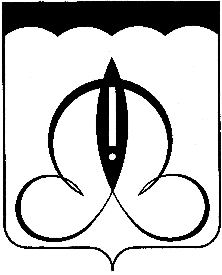 